 FUNDAÇÃO UNIVERSIDADE FEDERAL DE RONDÔNIA                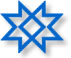 PRÓ-REITORIA DE PÓS-GRADUAÇÃO E PESQUISA - PROPESQREQUERIMENTOPara: Prof. Dr. Ari Miguel Teixeira OttPresidente do CTC/UNIRAssunto: Reconsideração referente às inscrições homologadas no Processo de Pré-Seleção do PIBIC-2015/2016Prezado Presidente,Eu, Prof. Ms./Dr. PIBIC DA SILVA, lotado no Departamento de ..............................., Campus de ......................, venho requerer a V.Sa. (justificativa).................................................................................................................... Local e Data___________________________________Assinatura do candidato